МИНИСТЕРСТВО ЗДРАВООХРАНЕНИЯ КАМЧАТСКОГО КРАЯПРИКАЗг. Петропавловск-Камчатский Об утверждении Административного регламентаМинистерства здравоохранения Камчатского края по предоставлению государственной услуги 
«Присвоение и подтверждение квалификационных категорий медицинским и фармацевтическим работникам аттестационной комиссией Министерства здравоохранения Камчатского края»В соответствии с Федеральным законом от 21.11.2011 № 323-ФЗ «Об основах охраны здоровья граждан в Российской Федерации», Приказом Министерства здравоохранения Российской Федерации от 22.11.2021 № 1083н «О порядке и сроках прохождения медицинскими работниками и фармацевтическими работниками аттестации для получения квалификационной категории», Приказом Министерства здравоохранения Российской Федерации от 07.10.2015 № 700н «О номенклатуре специальностей специалистов, имеющих высшее медицинское и фармацевтическое образование»Утвердить прилагаемый Административный регламент Министерства здравоохранения Камчатского края по предоставлению государственной услуги «Присвоение и подтверждение квалификационных категорий медицинским и фармацевтическим работникам аттестационной комиссией Министерства здравоохранения Камчатского края».Утвержден приказом Минздрава Камчатского края от DATEDOUBLEACTIVATED № DOCNUMBERАдминистративный регламентМинистерства здравоохранения Камчатского края
по предоставлению государственной услуги «Присвоение и подтверждение квалификационных категорий медицинским и фармацевтическим работникам аттестационной комиссией Министерства здравоохранения Камчатского края»I. Общие положенияНастоящий Административный регламент устанавливает порядок и стандарт предоставления государственной услуги «Присвоение и подтверждение квалификационных категорий медицинским и фармацевтическим работникам аттестационной комиссией Министерства здравоохранения Камчатского края» (далее – Услуга).Услуга предоставляется специалистам, имеющим медицинское и фармацевтическое образование, работающим в учреждениях здравоохранения (далее – заявители), указанным в таблице 1 приложения № 1 к настоящему Административному регламенту.Услуга должна быть предоставлена заявителю в соответствии с вариантом предоставления Услуги (далее – вариант).Вариант определяется в соответствии с таблицей 2 приложения № 1 к настоящему Административному регламенту исходя из общих признаков заявителя, а также из результата предоставления Услуги, за предоставлением которой обратился указанный заявитель.Признаки заявителя определяются путем профилирования, осуществляемого в соответствии с настоящим Административным регламентом.Информация о порядке предоставления Услуги размещается в федеральной государственной информационной системе «Единый портал государственных и муниципальных услуг (функций)» (далее – Единый портал).II. Стандарт предоставления УслугиНаименование УслугиПрисвоение и подтверждение квалификационных категорий медицинским и фармацевтическим работникам аттестационной комиссией Министерства здравоохранения Камчатского края.Наименование органа, предоставляющего УслугуУслуга предоставляется Министерством здравоохранения Камчатского края (далее – Орган власти).Возможность получения Услуги в многофункциональном центре предоставления государственных и муниципальных услуг не предусмотрена.Результат предоставления УслугиПри обращении заявителя за присвоением квалификационных категорий медицинским и фармацевтическим работникам аттестационной комиссией Министерства здравоохранения результатами предоставления Услуги являются:акт о присвоении специалистам, прошедшим аттестацию, квалификационной категории (документ на бумажном носителе или в форме электронного документа);мотивированный отказ в письменной форме (документ на бумажном носителе или в форме электронного документа).Формирование реестровой записи в качестве результата предоставления Услуги не предусмотрено.Документом, содержащим решение о предоставлении Услуги, является Протокол Экспертной группы. В состав реквизитов документа входят номер протокола, наименование специальности, принятое решение, основания для отказа.При обращении заявителя за исправлением опечаток и (или) ошибок, допущенных в результате предоставления Услуги, результатами предоставления Услуги являются:уведомление об исправлении опечаток и (или) ошибок, допущенных в документах, выданных заявителю по результатам предоставления Услуги (документ на бумажном носителе или документ в электронной форме);уведомление об отказе в исправлении опечаток и (или) ошибок (документ на бумажном носителе или документ в электронной форме).Формирование реестровой записи в качестве результата предоставления Услуги не предусмотрено.Документ, содержащий решение о предоставлении Услуги, настоящим Административным регламентом не предусмотрен. Результаты предоставления Услуги могут быть получены при личном обращении в Органе власти, посредством почтовой связи, по электронной почте заявителя.Срок предоставления УслугиМаксимальный срок предоставления Услуги составляет 85 рабочих дней со дня регистрации заявления о предоставлении Услуги (далее – заявление) и документов, необходимых для предоставления Услуги.Срок предоставления Услуги определяется для каждого варианта и приведен в их описании, содержащемся в разделе III настоящего Административного регламента.Правовые основания для предоставления УслугиПеречень нормативных правовых актов, регулирующих предоставление Услуги, информация о порядке досудебного (внесудебного) обжалования решений и действий (бездействия) Органа власти, а также о должностных лицах, государственных служащих, работниках Органа власти размещены на официальном сайте Органа власти в информационно-телекоммуникационной сети «Интернет» (далее – сеть «Интернет»), а также на Едином портале.Исчерпывающий перечень документов, необходимых для предоставления УслугиИсчерпывающий перечень документов, необходимых в соответствии с законодательными или иными нормативными правовыми актами для предоставления Услуги, которые заявитель должен представить самостоятельно:документы, подтверждающие квалификацию физического лица, претендующего на аттестацию, – аттестационный лист специалиста (при подаче заявления по электронной почте заявителя: заполненный в печатном виде, заверенный отделом кадров организации, скан-копия документа; посредством почтовой связи: заполненный в печатном виде, заверенный отделом кадров организации, оригинал; при личном обращении в Органе власти: заполненный в печатном виде, заверенный отделом кадров организации, оригинал);документы, подтверждающие наличие образования и квалификации, ученой степени и (или) ученого звания:документ об образовании, квалификации (при подаче заявления посредством почтовой связи: копия документа, заверенная в порядке, установленном законодательством Российской Федерации; по электронной почте заявителя: скан-копия документа, заверенного в порядке, установленном законодательством Российской Федерации; при личном обращении в Органе власти: копия документа, заверенная в порядке, установленном законодательством Российской Федерации);свидетельство об аккредитации специалиста (при наличии, копия);документ об ученой степени (при подаче заявления посредством почтовой связи: при наличии, копия документа, заверенная в порядке, установленном законодательством Российской Федерации; по электронной почте заявителя: при наличии, скан-копия документа, заверенного в порядке, установленном законодательством Российской Федерации; при личном обращении в Органе власти: при наличии, копия документа, заверенная в порядке, установленном законодательством Российской Федерации);сертификат специалиста (копия документа, заверенная в порядке, установленном законодательством Российской Федерации);документы, подтверждающие трудовую деятельность и трудовой стаж заявителя:трудовая книжка (копия, заверенная подписью руководителя и печатью организации  (при наличии) );сведения о трудовой деятельности, предусмотренные статьей 66.1 Трудового кодекса Российской Федерации (документ на бумажном носителе);отчет о профессиональной деятельности (подписанный заявителем, оригинал документа, заверенный подписью руководителя организации и печатью (при наличии));справка об осуществлении медицинской деятельности по заявленной специальности (с подтверждением стажа по аттестуемой специальности, с указанием места работы и стажа работы по специальности);документы, подтверждающие изменение персональных данных (при подаче заявления посредством почтовой связи: копия; при личном обращении в Органе власти: копия; по электронной почте заявителя: скан-копия документа):свидетельство о заключении брака;иной документ, подтверждающий изменение персональных данных;документ, подтверждающий полномочия представителя заявителя, – доверенность, подтверждающая полномочия представителя заявителя (при подаче заявления посредством почтовой связи: копия; по электронной почте заявителя: скан-копия документа; при личном обращении в Органе власти: копия и оригинал).Документы, необходимые для предоставления Услуги, которые заявитель вправе представить по собственной инициативе, законодательными или иными нормативными правовыми актами Российской Федерации не предусмотрены. Представление заявителем документов, предусмотренных в настоящем подразделе, а также заявления осуществляется при личном обращении в Органе власти, посредством почтовой связи, по электронной почте заявителя.Исчерпывающий перечень оснований для отказа
в приеме заявления и документов, необходимых для предоставления УслугиОснования для отказа в приеме заявления и документов законодательством Российской Федерации не предусмотрены.Исчерпывающий перечень оснований для приостановления предоставления Услуги или отказа в предоставлении УслугиОснования для приостановления предоставления Услуги законодательством Российской Федерации не предусмотрены.Орган власти отказывает заявителю в предоставлении Услуги при наличии следующих оснований:в документах, выданных в результате предоставления Услуги, отсутствуют ошибки;наличие в заключении на отчет отрицательной оценки теоретических знаний или практических навыков специалиста, необходимых для получения заявляемой им квалификационной категории;неявка специалиста для прохождения тестового контроля знаний или собеседования;выполнение тестовых заданий менее 70% от общего объема тестовых заданий.Размер платы, взимаемой с заявителя 
при предоставлении Услуги, и способы ее взиманияВзимание государственной пошлины или иной платы за предоставление Услуги законодательством Российской Федерации не предусмотрено.Максимальный срок ожидания в очереди при подаче заявителем заявления и при получении результата предоставления УслугиМаксимальный срок ожидания в очереди при подаче заявления составляет 15 минут. Максимальный срок ожидания в очереди при получении результата Услуги составляет 15 минут.Срок регистрации заявленияСрок регистрации заявления и документов, необходимых для предоставления Услуги, составляет со дня подачи заявления и документов, необходимых для предоставления Услуги:при личном обращении в Органе власти – 1 рабочий день; посредством почтовой связи – 2 рабочих дня.Требования к помещениям, в которых предоставляется УслугаПомещения, в которых предоставляется Услуга, должны соответствовать следующим требованиям:помещения, в которых предоставляется Услуга, оснащаются: противопожарной системой и средствами пожаротушения, системой оповещения о возникновении чрезвычайной ситуации; средствами оказания первой медицинской помощи; туалетными комнатами для посетителей;центральный вход в здание оборудуется информационной табличкой (вывеской), содержащей информацию: наименование, местонахождение и юридический адрес, режим работы, номера телефонов для справок;для ожидания приема заявителям (представителям заявителя) отводится место, оборудованное столом и стульями для возможности оформления документов;количество мест ожидания и приема заявителем определяется исходя из фактической нагрузки и возможностей для их размещения  в здании, но составляет не менее 3 мест;у входа в каждое из помещений размещается табличка с наименованием помещения (зал ожидания, приема документов и т.д.);места приема заявителей оборудуются информационными табличками (вывесками) с указанием:  номера кабинета и наименования отдела; фамилии, имени и отчества (последнее - при наличии), должности ответственного лица за прием документов; графика приема заявителей;места приема заявителей оборудуются необходимой мебелью для оформления документов, информационными стендами;информационные стенды с образцами заполнения и перечнем документов, необходимых для предоставления Услуги, размещаются на доступных для просмотра заявителями площадях;обеспечена возможность самостоятельного передвижения инвалидов по территории, на которой расположены объекты (здания, помещения), в которых предоставляется Услуга, входа в такие объекты и выхода из них, посадки в транспортное средство и высадки из него, в том числе с использованием кресла-коляски;обеспечено сопровождение инвалидов, имеющих стойкие расстройства функций зрения и самостоятельного передвижения, и оказание им помощи в помещениях;надлежащее размещение оборудования и носителей информации, необходимых для обеспечения беспрепятственного доступа инвалидов к объектам (зданиям, помещениям), в которых предоставляется Услуга, с учетом ограничений их жизнедеятельности;обеспечено дублирование необходимой для инвалидов звуковой и зрительной информации, а также надписей, знаков и иной текстовой и графической информации знаками, выполненными рельефно-точечным шрифтом Брайля;обеспечен допуск собаки-проводника при наличии документа, подтверждающего ее специальное обучение, на объекты (здания, помещения), в которых предоставляется Услуга;содействие инвалиду при входе в объект и выходе из него, информирование инвалида о доступных маршрутах общественного транспорта;обеспечено оказание помощи инвалидам в преодолении барьеров, мешающих получению ими Услуги наравне с другими лицами;в местах ожидания предусмотрена возможность размещения мест для инвалидов, а также мест для лиц, их сопровождающих;информационные стенды, столы (стойки) для письма размещаются в местах, обеспечивающих свободный доступ к ним лицам, имеющим ограничения к передвижению, в том числе инвалидам, использующим кресла-коляски;вход и выход из помещения для предоставления Услуги оборудуются информационной мнемосхемой (тактильной схемой движения);на территории, прилегающей к зданиям, оборудуются в установленном порядке места для парковки автотранспортных средств;обеспечено оборудование на прилегающей к помещениям парковке (последняя – при наличии) не менее 10 процентов мест (но не менее одного места) для стоянки специальных автотранспортных средств инвалидов.Показатели доступности и качества УслугиК показателям доступности предоставления Услуги относятся: полнота, актуальность и доступность информации о порядке предоставления Услуги, способах, порядке и условиях ее получения (в том числе размещение информации на официальном сайте Органа власти, Едином портале, информационных стендах, размещенных в помещениях, где предоставляется Услуга, наличие памяток, буклетов); возможность обращения в досудебном и (или) судебном порядке в соответствии с законодательством Российской Федерации с жалобой на принятое решение по обращению заявителя или на действия (бездействие) должностных лиц Органа власти; наличие необходимого и достаточного количества специалистов Органа местного самоуправления, а также помещений Органа местного самоуправления, в которых осуществляется прием заявлений и документов от заявителей; расположенность помещений Органа местного самоуправления, предназначенных для предоставления Услуги, в зоне доступности к основным транспортным магистралям; обеспечена возможность выбора заявителем формы получения результата предоставления Услуги - лично, через доверенное лицо, с использованием средств почтовой связи.К показателям качества предоставления Услуги относятся:достоверность предоставляемой заявителям информации о сроках, порядке предоставления Услуги, документах, необходимых для ее предоставления;удовлетворенность заявителей качеством оказания Услуги;в случае направления заявления и документов посредством Единого портала взаимодействие заявителя с должностными лицами, участвующими в предоставлении Услуги, осуществляется один раз - при представлении в Орган власти оригиналов документов для сверки с электронными образами документов, поданных через Единый портал;отсутствие обоснованных жалоб заявителей на решения, действия (бездействие) должностных лиц, ответственных за предоставление Услуги;соблюдение сроков предоставления Услуги и сроков выполнения административных процедур при предоставлении Услуги.Иные требования к предоставлению УслугиУслуги, которые являются необходимыми и обязательными для предоставления Услуги, законодательством Российской Федерации не предусмотрены.Информационные системы, используемые для предоставления Услуги, настоящим Административным регламентом не предусмотрены.III. Состав, последовательность и сроки выполнения административных процедурПеречень вариантов предоставления УслугиПри обращении заявителя за присвоением квалификационных категорий медицинским и фармацевтическим работникам аттестационной комиссией Министерства здравоохранения Услуга предоставляется в соответствии со следующими вариантами:Вариант 1: специалисты, имеющие медицинское и фармацевтическое образование, работающие в учреждениях здравоохранения, уполномоченный представитель по доверенности, Является педагогическим или научным работником, Менял фамилию, имя, отчество;Вариант 2: специалисты, имеющие медицинское и фармацевтическое образование, работающие в учреждениях здравоохранения, уполномоченный представитель по доверенности, Является педагогическим или научным работником, Не менял фамилию, имя, отчество;Вариант 3: специалисты, имеющие медицинское и фармацевтическое образование, работающие в учреждениях здравоохранения, уполномоченный представитель по доверенности, Не является педагогическим или научным работником, Менял фамилию, имя, отчество;Вариант 4: специалисты, имеющие медицинское и фармацевтическое образование, работающие в учреждениях здравоохранения, уполномоченный представитель по доверенности, Не является педагогическим или научным работником, Не менял фамилию, имя, отчество;Вариант 5: специалисты, имеющие медицинское и фармацевтическое образование, работающие в учреждениях здравоохранения, обратился лично, Является педагогическим или научным работником, Менял фамилию, имя, отчество;Вариант 6: специалисты, имеющие медицинское и фармацевтическое образование, работающие в учреждениях здравоохранения, обратился лично, Является педагогическим или научным работником, Не менял фамилию, имя, отчество;Вариант 7: специалисты, имеющие медицинское и фармацевтическое образование, работающие в учреждениях здравоохранения, обратился лично, Не является педагогическим или научным работником, Менял фамилию, имя, отчество;Вариант 8: специалисты, имеющие медицинское и фармацевтическое образование, работающие в учреждениях здравоохранения, обратился лично, Не является педагогическим или научным работником, Не менял фамилию, имя, отчество.При обращении заявителя за исправлением опечаток и (или) ошибок, допущенных в результате предоставления Услуги, Услуга предоставляется в соответствии со следующими вариантами:Вариант 9: специалисты, имеющие медицинское и фармацевтическое образование, работающие в учреждениях здравоохранения, обратился лично;Вариант 10: специалисты, имеющие медицинское и фармацевтическое образование, работающие в учреждениях здравоохранения, который обратился через представителя.Возможность оставления заявления без рассмотрения не предусмотрена. Профилирование заявителяВариант определяется путем анкетирования заявителя, в процессе которого устанавливается результат Услуги, за предоставлением которого он обратился, а также признаки заявителя. Вопросы, направленные на определение признаков заявителя, приведены в таблице 2 приложения № 1 к настоящему Административному регламенту.Профилирование осуществляется при личном обращении в Органе власти.По результатам получения ответов от заявителя на вопросы анкетирования определяется полный перечень комбинаций значений признаков в соответствии с настоящим Административным регламентом, каждая из которых соответствует одному варианту.Описания вариантов, приведенные в настоящем разделе, размещаются Органом власти в общедоступном для ознакомления месте.Максимальный срок предоставления варианта Услуги составляет 36 рабочих дней со дня регистрации заявления и документов, необходимых для предоставления Услуги.Результатом предоставления варианта Услуги являются:акт о присвоении специалистам, прошедшим аттестацию, квалификационной категории (документ на бумажном носителе или в форме электронного документа);мотивированный отказ в письменной форме (документ на бумажном носителе или в форме электронного документа).Формирование реестровой записи в качестве результата предоставления Услуги не предусмотрено.Документом, содержащим решение о предоставлении Услуги, является Протокол Экспертной группы. В состав реквизитов документа входят номер протокола, наименование специальности, принятое решение, основания для отказа.Орган власти отказывает заявителю в предоставлении Услуги при наличии следующих оснований:наличие в заключении на отчет отрицательной оценки теоретических знаний или практических навыков специалиста, необходимых для получения заявляемой им квалификационной категории;неявка специалиста для прохождения тестового контроля знаний или собеседования;выполнение тестовых заданий менее 70% от общего объема тестовых заданий.Административные процедуры, осуществляемые при предоставлении Услуги в соответствии с настоящим вариантом:прием заявления и документов и (или) информации, необходимых для предоставления Услуги;принятие решения о предоставлении (об отказе в предоставлении) Услуги;предоставление результата Услуги. В настоящем варианте предоставления Услуги не приведены административные процедуры: межведомственное информационное взаимодействие, приостановление предоставления Услуги, поскольку они не предусмотрены законодательством Российской Федерации.Прием заявления и документов и (или) информации, необходимых для предоставления УслугиПредставление заявителем документов и заявления в соответствии с формой, предусмотренной в приложении № 2 к настоящему Административному регламенту, осуществляется при личном обращении в Органе власти, посредством почтовой связи, по электронной почте заявителя.Исчерпывающий перечень документов, необходимых в соответствии с законодательными или иными нормативными правовыми актами для предоставления Услуги, которые заявитель должен представить самостоятельно:документы, подтверждающие квалификацию физического лица, претендующего на аттестацию, – аттестационный лист специалиста (при подаче заявления по электронной почте заявителя: заполненный в печатном виде, заверенный отделом кадров организации, скан-копия документа; посредством почтовой связи: заполненный в печатном виде, заверенный отделом кадров организации, оригинал; при личном обращении в Органе власти: заполненный в печатном виде, заверенный отделом кадров организации, оригинал);документы, подтверждающие наличие образования и квалификации, ученой степени и (или) ученого звания (несколько документов по выбору заявителя):документ об образовании, квалификации (при подаче заявления посредством почтовой связи: копия документа, заверенная в порядке, установленном законодательством Российской Федерации; по электронной почте заявителя: скан-копия документа, заверенного в порядке, установленном законодательством Российской Федерации; при личном обращении в Органе власти: копия документа, заверенная в порядке, установленном законодательством Российской Федерации);свидетельство об аккредитации специалиста (при наличии, копия);документ об ученой степени (при подаче заявления посредством почтовой связи: при наличии, копия документа, заверенная в порядке, установленном законодательством Российской Федерации; по электронной почте заявителя: при наличии, скан-копия документа, заверенного в порядке, установленном законодательством Российской Федерации; при личном обращении в Органе власти: при наличии, копия документа, заверенная в порядке, установленном законодательством Российской Федерации);сертификат специалиста (копия документа, заверенная в порядке, установленном законодательством Российской Федерации);документы, подтверждающие трудовую деятельность и трудовой стаж заявителя (несколько документов по выбору заявителя):трудовая книжка (копия, заверенная подписью руководителя и печатью организации  (при наличии) );сведения о трудовой деятельности, предусмотренные статьей 66.1 Трудового кодекса Российской Федерации (документ на бумажном носителе);отчет о профессиональной деятельности (подписанный заявителем, оригинал документа, заверенный подписью руководителя организации и печатью (при наличии));справка об осуществлении медицинской деятельности по заявленной специальности (с подтверждением стажа по аттестуемой специальности, с указанием места работы и стажа работы по специальности);документы, подтверждающие изменение персональных данных (при подаче заявления посредством почтовой связи: копия; при личном обращении в Органе власти: копия; по электронной почте заявителя: скан-копия документа) (один из документов по выбору заявителя):свидетельство о заключении брака;иной документ, подтверждающий изменение персональных данных.Документы, необходимые для предоставления Услуги, которые заявитель вправе представить по собственной инициативе, законодательными или иными нормативными правовыми актами Российской Федерации не предусмотрены. Способами установления личности (идентификации) заявителя при взаимодействии с заявителями являются: при личном обращении в Органе власти – документ, удостоверяющий личность; посредством почтовой связи – установление личности не требуется; по электронной почте заявителя – установление личности не требуется.Основания для отказа в приеме заявления и документов законодательством Российской Федерации не предусмотрены.Услуга не предусматривает возможности приема заявления и документов, необходимых для предоставления варианта Услуги, по выбору заявителя, независимо от его места жительства или места пребывания (для физических лиц, включая индивидуальных предпринимателей) либо места нахождения (для юридических лиц).Срок регистрации заявления и документов, необходимых для предоставления Услуги, составляет  заявления и документов, необходимых для предоставления Услуги:.Принятие решения о предоставлении (об отказе в предоставлении) УслугиРешение о предоставлении Услуги принимается Органом власти при выполнении каждого из следующих критериев принятия решения:отсутствие в заключении на отчет отрицательной оценки теоретических знаний или практических навыков специалиста, необходимых для получения заявляемой им квалификационной категории;явка специалиста для прохождения тестового контроля знаний или собеседования;выполнение тестовых заданий более 70% от общего объема тестовых заданий.Решение об отказе в предоставлении Услуги принимается при невыполнении указанных критериев.Принятие решения о предоставлении Услуги осуществляется в срок, не превышающий 29 рабочих дней со дня получения Органом власти всех сведений, необходимых для подтверждения критериев, предусмотренных настоящим вариантом предоставления Услуги, необходимых для принятия такого решения.Предоставление результата Услуги Способы получения результата предоставления Услуги:при личном обращении в Органе власти, по электронной почте заявителя, посредством почтовой связи – мотивированный отказ в письменной форме;при личном обращении в Органе власти, по электронной почте заявителя, посредством почтовой связи – акт о присвоении специалистам, прошедшим аттестацию, квалификационной категории.Предоставление результата Услуги осуществляется в срок, не превышающий 7 рабочих дней со дня принятия решения о предоставлении Услуги.Результат предоставления Услуги не может быть предоставлен по выбору заявителя независимо от его места жительства или места пребывания (для физических лиц, включая индивидуальных предпринимателей) либо места нахождения (для юридических лиц).Максимальный срок предоставления варианта Услуги составляет 36 рабочих дней со дня регистрации заявления и документов, необходимых для предоставления Услуги.Результатом предоставления варианта Услуги являются:акт о присвоении специалистам, прошедшим аттестацию, квалификационной категории (документ на бумажном носителе или в форме электронного документа);мотивированный отказ в письменной форме (документ на бумажном носителе или в форме электронного документа).Формирование реестровой записи в качестве результата предоставления Услуги не предусмотрено.Документом, содержащим решение о предоставлении Услуги, является Протокол Экспертной группы. В состав реквизитов документа входят номер протокола, наименование специальности, принятое решение, основания для отказа.Орган власти отказывает заявителю в предоставлении Услуги при наличии следующих оснований:наличие в заключении на отчет отрицательной оценки теоретических знаний или практических навыков специалиста, необходимых для получения заявляемой им квалификационной категории;неявка специалиста для прохождения тестового контроля знаний или собеседования;выполнение тестовых заданий менее 70% от общего объема тестовых заданий.Административные процедуры, осуществляемые при предоставлении Услуги в соответствии с настоящим вариантом:прием заявления и документов и (или) информации, необходимых для предоставления Услуги;принятие решения о предоставлении (об отказе в предоставлении) Услуги;предоставление результата Услуги. В настоящем варианте предоставления Услуги не приведены административные процедуры: межведомственное информационное взаимодействие, приостановление предоставления Услуги, поскольку они не предусмотрены законодательством Российской Федерации.Прием заявления и документов и (или) информации, необходимых для предоставления УслугиПредставление заявителем документов и заявления в соответствии с формой, предусмотренной в приложении № 2 к настоящему Административному регламенту, осуществляется при личном обращении в Органе власти, посредством почтовой связи, по электронной почте заявителя.Исчерпывающий перечень документов, необходимых в соответствии с законодательными или иными нормативными правовыми актами для предоставления Услуги, которые заявитель должен представить самостоятельно:документы, подтверждающие квалификацию физического лица, претендующего на аттестацию, – аттестационный лист специалиста (при подаче заявления по электронной почте заявителя: заполненный в печатном виде, заверенный отделом кадров организации, скан-копия документа; посредством почтовой связи: заполненный в печатном виде, заверенный отделом кадров организации, оригинал; при личном обращении в Органе власти: заполненный в печатном виде, заверенный отделом кадров организации, оригинал);документы, подтверждающие наличие образования и квалификации, ученой степени и (или) ученого звания (несколько документов по выбору заявителя):документ об образовании, квалификации (при подаче заявления посредством почтовой связи: копия документа, заверенная в порядке, установленном законодательством Российской Федерации; по электронной почте заявителя: скан-копия документа, заверенного в порядке, установленном законодательством Российской Федерации; при личном обращении в Органе власти: копия документа, заверенная в порядке, установленном законодательством Российской Федерации);свидетельство об аккредитации специалиста (при наличии, копия);документ об ученой степени (при подаче заявления посредством почтовой связи: при наличии, копия документа, заверенная в порядке, установленном законодательством Российской Федерации; по электронной почте заявителя: при наличии, скан-копия документа, заверенного в порядке, установленном законодательством Российской Федерации; при личном обращении в Органе власти: при наличии, копия документа, заверенная в порядке, установленном законодательством Российской Федерации);сертификат специалиста (копия документа, заверенная в порядке, установленном законодательством Российской Федерации);документы, подтверждающие трудовую деятельность и трудовой стаж заявителя (несколько документов по выбору заявителя):трудовая книжка (копия, заверенная подписью руководителя и печатью организации  (при наличии) );сведения о трудовой деятельности, предусмотренные статьей 66.1 Трудового кодекса Российской Федерации (документ на бумажном носителе);отчет о профессиональной деятельности (подписанный заявителем, оригинал документа, заверенный подписью руководителя организации и печатью (при наличии));справка об осуществлении медицинской деятельности по заявленной специальности (с подтверждением стажа по аттестуемой специальности, с указанием места работы и стажа работы по специальности).Документы, необходимые для предоставления Услуги, которые заявитель вправе представить по собственной инициативе, законодательными или иными нормативными правовыми актами Российской Федерации не предусмотрены. Способами установления личности (идентификации) заявителя при взаимодействии с заявителями являются: при личном обращении в Органе власти – документ, удостоверяющий личность; посредством почтовой связи – установление личности не требуется; по электронной почте заявителя – установление личности не требуется.Основания для отказа в приеме заявления и документов законодательством Российской Федерации не предусмотрены.Услуга не предусматривает возможности приема заявления и документов, необходимых для предоставления варианта Услуги, по выбору заявителя, независимо от его места жительства или места пребывания (для физических лиц, включая индивидуальных предпринимателей) либо места нахождения (для юридических лиц).Срок регистрации заявления и документов, необходимых для предоставления Услуги, составляет  заявления и документов, необходимых для предоставления Услуги:.Принятие решения о предоставлении (об отказе в предоставлении) УслугиРешение о предоставлении Услуги принимается Органом власти при выполнении каждого из следующих критериев принятия решения:отсутствие в заключении на отчет отрицательной оценки теоретических знаний или практических навыков специалиста, необходимых для получения заявляемой им квалификационной категории;явка специалиста для прохождения тестового контроля знаний или собеседования;выполнение тестовых заданий более 70% от общего объема тестовых заданий.Решение об отказе в предоставлении Услуги принимается при невыполнении указанных критериев.Принятие решения о предоставлении Услуги осуществляется в срок, не превышающий 29 рабочих дней со дня получения Органом власти всех сведений, необходимых для подтверждения критериев, предусмотренных настоящим вариантом предоставления Услуги, необходимых для принятия такого решения.Предоставление результата Услуги Способы получения результата предоставления Услуги:при личном обращении в Органе власти, по электронной почте заявителя, посредством почтовой связи – мотивированный отказ в письменной форме;при личном обращении в Органе власти, по электронной почте заявителя, посредством почтовой связи – акт о присвоении специалистам, прошедшим аттестацию, квалификационной категории.Предоставление результата Услуги осуществляется в срок, не превышающий 7 рабочих дней со дня принятия решения о предоставлении Услуги.Результат предоставления Услуги не может быть предоставлен по выбору заявителя независимо от его места жительства или места пребывания (для физических лиц, включая индивидуальных предпринимателей) либо места нахождения (для юридических лиц).Максимальный срок предоставления варианта Услуги составляет 36 рабочих дней со дня регистрации заявления и документов, необходимых для предоставления Услуги.Результатом предоставления варианта Услуги являются:акт о присвоении специалистам, прошедшим аттестацию, квалификационной категории (документ на бумажном носителе или в форме электронного документа);мотивированный отказ в письменной форме (документ на бумажном носителе или в форме электронного документа).Формирование реестровой записи в качестве результата предоставления Услуги не предусмотрено.Документом, содержащим решение о предоставлении Услуги, является Протокол Экспертной группы. В состав реквизитов документа входят номер протокола, наименование специальности, принятое решение, основания для отказа.Орган власти отказывает заявителю в предоставлении Услуги при наличии следующих оснований:наличие в заключении на отчет отрицательной оценки теоретических знаний или практических навыков специалиста, необходимых для получения заявляемой им квалификационной категории;неявка специалиста для прохождения тестового контроля знаний или собеседования;выполнение тестовых заданий менее 70% от общего объема тестовых заданий.Административные процедуры, осуществляемые при предоставлении Услуги в соответствии с настоящим вариантом:прием заявления и документов и (или) информации, необходимых для предоставления Услуги;принятие решения о предоставлении (об отказе в предоставлении) Услуги;предоставление результата Услуги. В настоящем варианте предоставления Услуги не приведены административные процедуры: межведомственное информационное взаимодействие, приостановление предоставления Услуги, поскольку они не предусмотрены законодательством Российской Федерации.Прием заявления и документов и (или) информации, необходимых для предоставления УслугиПредставление заявителем документов и заявления в соответствии с формой, предусмотренной в приложении № 2 к настоящему Административному регламенту, осуществляется при личном обращении в Органе власти, посредством почтовой связи, по электронной почте заявителя.Исчерпывающий перечень документов, необходимых в соответствии с законодательными или иными нормативными правовыми актами для предоставления Услуги, которые заявитель должен представить самостоятельно:документы, подтверждающие квалификацию физического лица, претендующего на аттестацию, – аттестационный лист специалиста (при подаче заявления по электронной почте заявителя: заполненный в печатном виде, заверенный отделом кадров организации, скан-копия документа; посредством почтовой связи: заполненный в печатном виде, заверенный отделом кадров организации, оригинал; при личном обращении в Органе власти: заполненный в печатном виде, заверенный отделом кадров организации, оригинал);документы, подтверждающие наличие образования и квалификации, ученой степени и (или) ученого звания (несколько документов по выбору заявителя):документ об образовании, квалификации (при подаче заявления посредством почтовой связи: копия документа, заверенная в порядке, установленном законодательством Российской Федерации; по электронной почте заявителя: скан-копия документа, заверенного в порядке, установленном законодательством Российской Федерации; при личном обращении в Органе власти: копия документа, заверенная в порядке, установленном законодательством Российской Федерации);свидетельство об аккредитации специалиста (при наличии, копия);документ об ученой степени (при подаче заявления посредством почтовой связи: при наличии, копия документа, заверенная в порядке, установленном законодательством Российской Федерации; по электронной почте заявителя: при наличии, скан-копия документа, заверенного в порядке, установленном законодательством Российской Федерации; при личном обращении в Органе власти: при наличии, копия документа, заверенная в порядке, установленном законодательством Российской Федерации);сертификат специалиста (копия документа, заверенная в порядке, установленном законодательством Российской Федерации);документы, подтверждающие трудовую деятельность и трудовой стаж заявителя (несколько документов по выбору заявителя):трудовая книжка (копия, заверенная подписью руководителя и печатью организации  (при наличии) );сведения о трудовой деятельности, предусмотренные статьей 66.1 Трудового кодекса Российской Федерации (документ на бумажном носителе);отчет о профессиональной деятельности (подписанный заявителем, оригинал документа, заверенный подписью руководителя организации и печатью (при наличии));документы, подтверждающие изменение персональных данных (при подаче заявления посредством почтовой связи: копия; при личном обращении в Органе власти: копия; по электронной почте заявителя: скан-копия документа) (один из документов по выбору заявителя):свидетельство о заключении брака;иной документ, подтверждающий изменение персональных данных.Документы, необходимые для предоставления Услуги, которые заявитель вправе представить по собственной инициативе, законодательными или иными нормативными правовыми актами Российской Федерации не предусмотрены. Способами установления личности (идентификации) заявителя при взаимодействии с заявителями являются: при личном обращении в Органе власти – документ, удостоверяющий личность; посредством почтовой связи – установление личности не требуется; по электронной почте заявителя – установление личности не требуется.Основания для отказа в приеме заявления и документов законодательством Российской Федерации не предусмотрены.Услуга не предусматривает возможности приема заявления и документов, необходимых для предоставления варианта Услуги, по выбору заявителя, независимо от его места жительства или места пребывания (для физических лиц, включая индивидуальных предпринимателей) либо места нахождения (для юридических лиц).Срок регистрации заявления и документов, необходимых для предоставления Услуги, составляет  заявления и документов, необходимых для предоставления Услуги:.Принятие решения о предоставлении (об отказе в предоставлении) УслугиРешение о предоставлении Услуги принимается Органом власти при выполнении каждого из следующих критериев принятия решения:отсутствие в заключении на отчет отрицательной оценки теоретических знаний или практических навыков специалиста, необходимых для получения заявляемой им квалификационной категории;явка специалиста для прохождения тестового контроля знаний или собеседования;выполнение тестовых заданий более 70% от общего объема тестовых заданий.Решение об отказе в предоставлении Услуги принимается при невыполнении указанных критериев.Принятие решения о предоставлении Услуги осуществляется в срок, не превышающий 29 рабочих дней со дня получения Органом власти всех сведений, необходимых для подтверждения критериев, предусмотренных настоящим вариантом предоставления Услуги, необходимых для принятия такого решения.Предоставление результата Услуги Способы получения результата предоставления Услуги:при личном обращении в Органе власти, по электронной почте заявителя, посредством почтовой связи – мотивированный отказ в письменной форме;при личном обращении в Органе власти, по электронной почте заявителя, посредством почтовой связи – акт о присвоении специалистам, прошедшим аттестацию, квалификационной категории.Предоставление результата Услуги осуществляется в срок, не превышающий 7 рабочих дней со дня принятия решения о предоставлении Услуги.Результат предоставления Услуги не может быть предоставлен по выбору заявителя независимо от его места жительства или места пребывания (для физических лиц, включая индивидуальных предпринимателей) либо места нахождения (для юридических лиц).Максимальный срок предоставления варианта Услуги составляет 36 рабочих дней со дня регистрации заявления и документов, необходимых для предоставления Услуги.Результатом предоставления варианта Услуги являются:акт о присвоении специалистам, прошедшим аттестацию, квалификационной категории (документ на бумажном носителе или в форме электронного документа);мотивированный отказ в письменной форме (документ на бумажном носителе или в форме электронного документа).Формирование реестровой записи в качестве результата предоставления Услуги не предусмотрено.Документом, содержащим решение о предоставлении Услуги, является Протокол Экспертной группы. В состав реквизитов документа входят номер протокола, наименование специальности, принятое решение, основания для отказа.Орган власти отказывает заявителю в предоставлении Услуги при наличии следующих оснований:наличие в заключении на отчет отрицательной оценки теоретических знаний или практических навыков специалиста, необходимых для получения заявляемой им квалификационной категории;неявка специалиста для прохождения тестового контроля знаний или собеседования;выполнение тестовых заданий менее 70% от общего объема тестовых заданий.Административные процедуры, осуществляемые при предоставлении Услуги в соответствии с настоящим вариантом:прием заявления и документов и (или) информации, необходимых для предоставления Услуги;принятие решения о предоставлении (об отказе в предоставлении) Услуги;предоставление результата Услуги. В настоящем варианте предоставления Услуги не приведены административные процедуры: межведомственное информационное взаимодействие, приостановление предоставления Услуги, поскольку они не предусмотрены законодательством Российской Федерации.Прием заявления и документов и (или) информации, необходимых для предоставления УслугиПредставление заявителем документов и заявления в соответствии с формой, предусмотренной в приложении № 2 к настоящему Административному регламенту, осуществляется при личном обращении в Органе власти, посредством почтовой связи, по электронной почте заявителя.Исчерпывающий перечень документов, необходимых в соответствии с законодательными или иными нормативными правовыми актами для предоставления Услуги, которые заявитель должен представить самостоятельно:документы, подтверждающие квалификацию физического лица, претендующего на аттестацию, – аттестационный лист специалиста (при подаче заявления по электронной почте заявителя: заполненный в печатном виде, заверенный отделом кадров организации, скан-копия документа; посредством почтовой связи: заполненный в печатном виде, заверенный отделом кадров организации, оригинал; при личном обращении в Органе власти: заполненный в печатном виде, заверенный отделом кадров организации, оригинал);документы, подтверждающие наличие образования и квалификации, ученой степени и (или) ученого звания (несколько документов по выбору заявителя):документ об образовании, квалификации (при подаче заявления посредством почтовой связи: копия документа, заверенная в порядке, установленном законодательством Российской Федерации; по электронной почте заявителя: скан-копия документа, заверенного в порядке, установленном законодательством Российской Федерации; при личном обращении в Органе власти: копия документа, заверенная в порядке, установленном законодательством Российской Федерации);свидетельство об аккредитации специалиста (при наличии, копия);документ об ученой степени (при подаче заявления посредством почтовой связи: при наличии, копия документа, заверенная в порядке, установленном законодательством Российской Федерации; по электронной почте заявителя: при наличии, скан-копия документа, заверенного в порядке, установленном законодательством Российской Федерации; при личном обращении в Органе власти: при наличии, копия документа, заверенная в порядке, установленном законодательством Российской Федерации);сертификат специалиста (копия документа, заверенная в порядке, установленном законодательством Российской Федерации);документы, подтверждающие трудовую деятельность и трудовой стаж заявителя (несколько документов по выбору заявителя):трудовая книжка (копия, заверенная подписью руководителя и печатью организации  (при наличии) );сведения о трудовой деятельности, предусмотренные статьей 66.1 Трудового кодекса Российской Федерации (документ на бумажном носителе);отчет о профессиональной деятельности (подписанный заявителем, оригинал документа, заверенный подписью руководителя организации и печатью (при наличии)).Документы, необходимые для предоставления Услуги, которые заявитель вправе представить по собственной инициативе, законодательными или иными нормативными правовыми актами Российской Федерации не предусмотрены. Способами установления личности (идентификации) заявителя при взаимодействии с заявителями являются: при личном обращении в Органе власти – документ, удостоверяющий личность; посредством почтовой связи – установление личности не требуется; по электронной почте заявителя – установление личности не требуется.Основания для отказа в приеме заявления и документов законодательством Российской Федерации не предусмотрены.Услуга не предусматривает возможности приема заявления и документов, необходимых для предоставления варианта Услуги, по выбору заявителя, независимо от его места жительства или места пребывания (для физических лиц, включая индивидуальных предпринимателей) либо места нахождения (для юридических лиц).Срок регистрации заявления и документов, необходимых для предоставления Услуги, составляет  заявления и документов, необходимых для предоставления Услуги:.Принятие решения о предоставлении (об отказе в предоставлении) УслугиРешение о предоставлении Услуги принимается Органом власти при выполнении каждого из следующих критериев принятия решения:отсутствие в заключении на отчет отрицательной оценки теоретических знаний или практических навыков специалиста, необходимых для получения заявляемой им квалификационной категории;явка специалиста для прохождения тестового контроля знаний или собеседования;выполнение тестовых заданий более 70% от общего объема тестовых заданий.Решение об отказе в предоставлении Услуги принимается при невыполнении указанных критериев.Принятие решения о предоставлении Услуги осуществляется в срок, не превышающий 29 рабочих дней со дня получения Органом власти всех сведений, необходимых для подтверждения критериев, предусмотренных настоящим вариантом предоставления Услуги, необходимых для принятия такого решения.Предоставление результата Услуги Способы получения результата предоставления Услуги:при личном обращении в Органе власти, по электронной почте заявителя, посредством почтовой связи – мотивированный отказ в письменной форме;при личном обращении в Органе власти, по электронной почте заявителя, посредством почтовой связи – акт о присвоении специалистам, прошедшим аттестацию, квалификационной категории.Предоставление результата Услуги осуществляется в срок, не превышающий 7 рабочих дней со дня принятия решения о предоставлении Услуги.Результат предоставления Услуги не может быть предоставлен по выбору заявителя независимо от его места жительства или места пребывания (для физических лиц, включая индивидуальных предпринимателей) либо места нахождения (для юридических лиц).Максимальный срок предоставления варианта Услуги составляет 36 рабочих дней со дня регистрации заявления и документов, необходимых для предоставления Услуги.Результатом предоставления варианта Услуги являются:акт о присвоении специалистам, прошедшим аттестацию, квалификационной категории (документ на бумажном носителе или в форме электронного документа);мотивированный отказ в письменной форме (документ на бумажном носителе или в форме электронного документа).Формирование реестровой записи в качестве результата предоставления Услуги не предусмотрено.Документом, содержащим решение о предоставлении Услуги, является Протокол Экспертной группы. В состав реквизитов документа входят номер протокола, наименование специальности, принятое решение, основания для отказа.Орган власти отказывает заявителю в предоставлении Услуги при наличии следующих оснований:наличие в заключении на отчет отрицательной оценки теоретических знаний или практических навыков специалиста, необходимых для получения заявляемой им квалификационной категории;неявка специалиста для прохождения тестового контроля знаний или собеседования;выполнение тестовых заданий менее 70% от общего объема тестовых заданий.Административные процедуры, осуществляемые при предоставлении Услуги в соответствии с настоящим вариантом:прием заявления и документов и (или) информации, необходимых для предоставления Услуги;принятие решения о предоставлении (об отказе в предоставлении) Услуги;предоставление результата Услуги. В настоящем варианте предоставления Услуги не приведены административные процедуры: межведомственное информационное взаимодействие, приостановление предоставления Услуги, поскольку они не предусмотрены законодательством Российской Федерации.Прием заявления и документов и (или) информации, необходимых для предоставления УслугиПредставление заявителем документов и заявления в соответствии с формой, предусмотренной в приложении № 2 к настоящему Административному регламенту, осуществляется при личном обращении в Органе власти, посредством почтовой связи, по электронной почте заявителя.Исчерпывающий перечень документов, необходимых в соответствии с законодательными или иными нормативными правовыми актами для предоставления Услуги, которые заявитель должен представить самостоятельно:документы, подтверждающие квалификацию физического лица, претендующего на аттестацию, – аттестационный лист специалиста (при подаче заявления по электронной почте заявителя: заполненный в печатном виде, заверенный отделом кадров организации, скан-копия документа; посредством почтовой связи: заполненный в печатном виде, заверенный отделом кадров организации, оригинал; при личном обращении в Органе власти: заполненный в печатном виде, заверенный отделом кадров организации, оригинал);документы, подтверждающие наличие образования и квалификации, ученой степени и (или) ученого звания (несколько документов по выбору заявителя):документ об образовании, квалификации (при подаче заявления посредством почтовой связи: копия документа, заверенная в порядке, установленном законодательством Российской Федерации; по электронной почте заявителя: скан-копия документа, заверенного в порядке, установленном законодательством Российской Федерации; при личном обращении в Органе власти: копия документа, заверенная в порядке, установленном законодательством Российской Федерации);свидетельство об аккредитации специалиста (при наличии, копия);документ об ученой степени (при подаче заявления посредством почтовой связи: при наличии, копия документа, заверенная в порядке, установленном законодательством Российской Федерации; по электронной почте заявителя: при наличии, скан-копия документа, заверенного в порядке, установленном законодательством Российской Федерации; при личном обращении в Органе власти: при наличии, копия документа, заверенная в порядке, установленном законодательством Российской Федерации);сертификат специалиста (копия документа, заверенная в порядке, установленном законодательством Российской Федерации);документы, подтверждающие трудовую деятельность и трудовой стаж заявителя (несколько документов по выбору заявителя):трудовая книжка (копия, заверенная подписью руководителя и печатью организации  (при наличии) );сведения о трудовой деятельности, предусмотренные статьей 66.1 Трудового кодекса Российской Федерации (документ на бумажном носителе);отчет о профессиональной деятельности (подписанный заявителем, оригинал документа, заверенный подписью руководителя организации и печатью (при наличии));справка об осуществлении медицинской деятельности по заявленной специальности (с подтверждением стажа по аттестуемой специальности, с указанием места работы и стажа работы по специальности);документы, подтверждающие изменение персональных данных (при подаче заявления посредством почтовой связи: копия; при личном обращении в Органе власти: копия; по электронной почте заявителя: скан-копия документа) (один из документов по выбору заявителя):свидетельство о заключении брака;иной документ, подтверждающий изменение персональных данных.Документы, необходимые для предоставления Услуги, которые заявитель вправе представить по собственной инициативе, законодательными или иными нормативными правовыми актами Российской Федерации не предусмотрены. Способами установления личности (идентификации) заявителя при взаимодействии с заявителями являются: при личном обращении в Органе власти – документ, удостоверяющий личность; посредством почтовой связи – установление личности не требуется; по электронной почте заявителя – установление личности не требуется.Основания для отказа в приеме заявления и документов законодательством Российской Федерации не предусмотрены.Услуга не предусматривает возможности приема заявления и документов, необходимых для предоставления варианта Услуги, по выбору заявителя, независимо от его места жительства или места пребывания (для физических лиц, включая индивидуальных предпринимателей) либо места нахождения (для юридических лиц).Срок регистрации заявления и документов, необходимых для предоставления Услуги, составляет  заявления и документов, необходимых для предоставления Услуги:.Принятие решения о предоставлении (об отказе в предоставлении) УслугиРешение о предоставлении Услуги принимается Органом власти при выполнении каждого из следующих критериев принятия решения:отсутствие в заключении на отчет отрицательной оценки теоретических знаний или практических навыков специалиста, необходимых для получения заявляемой им квалификационной категории;явка специалиста для прохождения тестового контроля знаний или собеседования;выполнение тестовых заданий более 70% от общего объема тестовых заданий.Решение об отказе в предоставлении Услуги принимается при невыполнении указанных критериев.Принятие решения о предоставлении Услуги осуществляется в срок, не превышающий 29 рабочих дней со дня получения Органом власти всех сведений, необходимых для подтверждения критериев, предусмотренных настоящим вариантом предоставления Услуги, необходимых для принятия такого решения.Предоставление результата Услуги Способы получения результата предоставления Услуги:при личном обращении в Органе власти, по электронной почте заявителя, посредством почтовой связи – мотивированный отказ в письменной форме;при личном обращении в Органе власти, по электронной почте заявителя, посредством почтовой связи – акт о присвоении специалистам, прошедшим аттестацию, квалификационной категории.Предоставление результата Услуги осуществляется в срок, не превышающий 7 рабочих дней со дня принятия решения о предоставлении Услуги.Результат предоставления Услуги не может быть предоставлен по выбору заявителя независимо от его места жительства или места пребывания (для физических лиц, включая индивидуальных предпринимателей) либо места нахождения (для юридических лиц).Максимальный срок предоставления варианта Услуги составляет 36 рабочих дней со дня регистрации заявления и документов, необходимых для предоставления Услуги.Результатом предоставления варианта Услуги являются:акт о присвоении специалистам, прошедшим аттестацию, квалификационной категории (документ на бумажном носителе или в форме электронного документа);мотивированный отказ в письменной форме (документ на бумажном носителе или в форме электронного документа).Формирование реестровой записи в качестве результата предоставления Услуги не предусмотрено.Документом, содержащим решение о предоставлении Услуги, является Протокол Экспертной группы. В состав реквизитов документа входят номер протокола, наименование специальности, принятое решение, основания для отказа.Орган власти отказывает заявителю в предоставлении Услуги при наличии следующих оснований:наличие в заключении на отчет отрицательной оценки теоретических знаний или практических навыков специалиста, необходимых для получения заявляемой им квалификационной категории;неявка специалиста для прохождения тестового контроля знаний или собеседования;выполнение тестовых заданий менее 70% от общего объема тестовых заданий.Административные процедуры, осуществляемые при предоставлении Услуги в соответствии с настоящим вариантом:прием заявления и документов и (или) информации, необходимых для предоставления Услуги;принятие решения о предоставлении (об отказе в предоставлении) Услуги;предоставление результата Услуги. В настоящем варианте предоставления Услуги не приведены административные процедуры: межведомственное информационное взаимодействие, приостановление предоставления Услуги, поскольку они не предусмотрены законодательством Российской Федерации.Прием заявления и документов и (или) информации, необходимых для предоставления УслугиПредставление заявителем документов и заявления в соответствии с формой, предусмотренной в приложении № 2 к настоящему Административному регламенту, осуществляется при личном обращении в Органе власти, посредством почтовой связи, по электронной почте заявителя.Исчерпывающий перечень документов, необходимых в соответствии с законодательными или иными нормативными правовыми актами для предоставления Услуги, которые заявитель должен представить самостоятельно:документы, подтверждающие квалификацию физического лица, претендующего на аттестацию, – аттестационный лист специалиста (при подаче заявления по электронной почте заявителя: заполненный в печатном виде, заверенный отделом кадров организации, скан-копия документа; посредством почтовой связи: заполненный в печатном виде, заверенный отделом кадров организации, оригинал; при личном обращении в Органе власти: заполненный в печатном виде, заверенный отделом кадров организации, оригинал);документы, подтверждающие наличие образования и квалификации, ученой степени и (или) ученого звания (несколько документов по выбору заявителя):документ об образовании, квалификации (при подаче заявления посредством почтовой связи: копия документа, заверенная в порядке, установленном законодательством Российской Федерации; по электронной почте заявителя: скан-копия документа, заверенного в порядке, установленном законодательством Российской Федерации; при личном обращении в Органе власти: копия документа, заверенная в порядке, установленном законодательством Российской Федерации);свидетельство об аккредитации специалиста (при наличии, копия);документ об ученой степени (при подаче заявления посредством почтовой связи: при наличии, копия документа, заверенная в порядке, установленном законодательством Российской Федерации; по электронной почте заявителя: при наличии, скан-копия документа, заверенного в порядке, установленном законодательством Российской Федерации; при личном обращении в Органе власти: при наличии, копия документа, заверенная в порядке, установленном законодательством Российской Федерации);сертификат специалиста (копия документа, заверенная в порядке, установленном законодательством Российской Федерации);документы, подтверждающие трудовую деятельность и трудовой стаж заявителя (несколько документов по выбору заявителя):трудовая книжка (копия, заверенная подписью руководителя и печатью организации  (при наличии) );сведения о трудовой деятельности, предусмотренные статьей 66.1 Трудового кодекса Российской Федерации (документ на бумажном носителе);отчет о профессиональной деятельности (подписанный заявителем, оригинал документа, заверенный подписью руководителя организации и печатью (при наличии));справка об осуществлении медицинской деятельности по заявленной специальности (с подтверждением стажа по аттестуемой специальности, с указанием места работы и стажа работы по специальности).Документы, необходимые для предоставления Услуги, которые заявитель вправе представить по собственной инициативе, законодательными или иными нормативными правовыми актами Российской Федерации не предусмотрены. Способами установления личности (идентификации) заявителя при взаимодействии с заявителями являются: при личном обращении в Органе власти – документ, удостоверяющий личность; посредством почтовой связи – установление личности не требуется; по электронной почте заявителя – установление личности не требуется.Основания для отказа в приеме заявления и документов законодательством Российской Федерации не предусмотрены.Услуга не предусматривает возможности приема заявления и документов, необходимых для предоставления варианта Услуги, по выбору заявителя, независимо от его места жительства или места пребывания (для физических лиц, включая индивидуальных предпринимателей) либо места нахождения (для юридических лиц).Срок регистрации заявления и документов, необходимых для предоставления Услуги, составляет  заявления и документов, необходимых для предоставления Услуги:.Принятие решения о предоставлении (об отказе в предоставлении) УслугиРешение о предоставлении Услуги принимается Органом власти при выполнении каждого из следующих критериев принятия решения:отсутствие в заключении на отчет отрицательной оценки теоретических знаний или практических навыков специалиста, необходимых для получения заявляемой им квалификационной категории;явка специалиста для прохождения тестового контроля знаний или собеседования;выполнение тестовых заданий более 70% от общего объема тестовых заданий.Решение об отказе в предоставлении Услуги принимается при невыполнении указанных критериев.Принятие решения о предоставлении Услуги осуществляется в срок, не превышающий 29 рабочих дней со дня получения Органом власти всех сведений, необходимых для подтверждения критериев, предусмотренных настоящим вариантом предоставления Услуги, необходимых для принятия такого решения.Предоставление результата Услуги Способы получения результата предоставления Услуги:при личном обращении в Органе власти, по электронной почте заявителя, посредством почтовой связи – мотивированный отказ в письменной форме;при личном обращении в Органе власти, по электронной почте заявителя, посредством почтовой связи – акт о присвоении специалистам, прошедшим аттестацию, квалификационной категории.Предоставление результата Услуги осуществляется в срок, не превышающий 7 рабочих дней со дня принятия решения о предоставлении Услуги.Результат предоставления Услуги не может быть предоставлен по выбору заявителя независимо от его места жительства или места пребывания (для физических лиц, включая индивидуальных предпринимателей) либо места нахождения (для юридических лиц).Максимальный срок предоставления варианта Услуги составляет 36 рабочих дней со дня регистрации заявления и документов, необходимых для предоставления Услуги.Результатом предоставления варианта Услуги являются:акт о присвоении специалистам, прошедшим аттестацию, квалификационной категории (документ на бумажном носителе или в форме электронного документа);мотивированный отказ в письменной форме (документ на бумажном носителе или в форме электронного документа).Формирование реестровой записи в качестве результата предоставления Услуги не предусмотрено.Документом, содержащим решение о предоставлении Услуги, является Протокол Экспертной группы. В состав реквизитов документа входят номер протокола, наименование специальности, принятое решение, основания для отказа.Орган власти отказывает заявителю в предоставлении Услуги при наличии следующих оснований:наличие в заключении на отчет отрицательной оценки теоретических знаний или практических навыков специалиста, необходимых для получения заявляемой им квалификационной категории;неявка специалиста для прохождения тестового контроля знаний или собеседования;выполнение тестовых заданий менее 70% от общего объема тестовых заданий.Административные процедуры, осуществляемые при предоставлении Услуги в соответствии с настоящим вариантом:прием заявления и документов и (или) информации, необходимых для предоставления Услуги;принятие решения о предоставлении (об отказе в предоставлении) Услуги;предоставление результата Услуги. В настоящем варианте предоставления Услуги не приведены административные процедуры: межведомственное информационное взаимодействие, приостановление предоставления Услуги, поскольку они не предусмотрены законодательством Российской Федерации.Прием заявления и документов и (или) информации, необходимых для предоставления УслугиПредставление заявителем документов и заявления в соответствии с формой, предусмотренной в приложении № 2 к настоящему Административному регламенту, осуществляется при личном обращении в Органе власти, посредством почтовой связи, по электронной почте заявителя.Исчерпывающий перечень документов, необходимых в соответствии с законодательными или иными нормативными правовыми актами для предоставления Услуги, которые заявитель должен представить самостоятельно:документы, подтверждающие квалификацию физического лица, претендующего на аттестацию, – аттестационный лист специалиста (при подаче заявления по электронной почте заявителя: заполненный в печатном виде, заверенный отделом кадров организации, скан-копия документа; посредством почтовой связи: заполненный в печатном виде, заверенный отделом кадров организации, оригинал; при личном обращении в Органе власти: заполненный в печатном виде, заверенный отделом кадров организации, оригинал);документы, подтверждающие наличие образования и квалификации, ученой степени и (или) ученого звания (несколько документов по выбору заявителя):документ об образовании, квалификации (при подаче заявления посредством почтовой связи: копия документа, заверенная в порядке, установленном законодательством Российской Федерации; по электронной почте заявителя: скан-копия документа, заверенного в порядке, установленном законодательством Российской Федерации; при личном обращении в Органе власти: копия документа, заверенная в порядке, установленном законодательством Российской Федерации);свидетельство об аккредитации специалиста (при наличии, копия);документ об ученой степени (при подаче заявления посредством почтовой связи: при наличии, копия документа, заверенная в порядке, установленном законодательством Российской Федерации; по электронной почте заявителя: при наличии, скан-копия документа, заверенного в порядке, установленном законодательством Российской Федерации; при личном обращении в Органе власти: при наличии, копия документа, заверенная в порядке, установленном законодательством Российской Федерации);сертификат специалиста (копия документа, заверенная в порядке, установленном законодательством Российской Федерации);документы, подтверждающие трудовую деятельность и трудовой стаж заявителя (несколько документов по выбору заявителя):трудовая книжка (копия, заверенная подписью руководителя и печатью организации  (при наличии) );сведения о трудовой деятельности, предусмотренные статьей 66.1 Трудового кодекса Российской Федерации (документ на бумажном носителе);отчет о профессиональной деятельности (подписанный заявителем, оригинал документа, заверенный подписью руководителя организации и печатью (при наличии));документы, подтверждающие изменение персональных данных (при подаче заявления посредством почтовой связи: копия; при личном обращении в Органе власти: копия; по электронной почте заявителя: скан-копия документа) (один из документов по выбору заявителя):свидетельство о заключении брака;иной документ, подтверждающий изменение персональных данных.Документы, необходимые для предоставления Услуги, которые заявитель вправе представить по собственной инициативе, законодательными или иными нормативными правовыми актами Российской Федерации не предусмотрены. Способами установления личности (идентификации) заявителя при взаимодействии с заявителями являются: при личном обращении в Органе власти – документ, удостоверяющий личность; посредством почтовой связи – установление личности не требуется; по электронной почте заявителя – установление личности не требуется.Основания для отказа в приеме заявления и документов законодательством Российской Федерации не предусмотрены.Услуга не предусматривает возможности приема заявления и документов, необходимых для предоставления варианта Услуги, по выбору заявителя, независимо от его места жительства или места пребывания (для физических лиц, включая индивидуальных предпринимателей) либо места нахождения (для юридических лиц).Срок регистрации заявления и документов, необходимых для предоставления Услуги, составляет  заявления и документов, необходимых для предоставления Услуги:.Принятие решения о предоставлении (об отказе в предоставлении) УслугиРешение о предоставлении Услуги принимается Органом власти при выполнении каждого из следующих критериев принятия решения:отсутствие в заключении на отчет отрицательной оценки теоретических знаний или практических навыков специалиста, необходимых для получения заявляемой им квалификационной категории;явка специалиста для прохождения тестового контроля знаний или собеседования;выполнение тестовых заданий более 70% от общего объема тестовых заданий.Решение об отказе в предоставлении Услуги принимается при невыполнении указанных критериев.Принятие решения о предоставлении Услуги осуществляется в срок, не превышающий 29 рабочих дней со дня получения Органом власти всех сведений, необходимых для подтверждения критериев, предусмотренных настоящим вариантом предоставления Услуги, необходимых для принятия такого решения.Предоставление результата Услуги Способы получения результата предоставления Услуги:при личном обращении в Органе власти, по электронной почте заявителя, посредством почтовой связи – мотивированный отказ в письменной форме;при личном обращении в Органе власти, по электронной почте заявителя, посредством почтовой связи – акт о присвоении специалистам, прошедшим аттестацию, квалификационной категории.Предоставление результата Услуги осуществляется в срок, не превышающий 7 рабочих дней со дня принятия решения о предоставлении Услуги.Результат предоставления Услуги не может быть предоставлен по выбору заявителя независимо от его места жительства или места пребывания (для физических лиц, включая индивидуальных предпринимателей) либо места нахождения (для юридических лиц).Максимальный срок предоставления варианта Услуги составляет 36 рабочих дней со дня регистрации заявления и документов, необходимых для предоставления Услуги.Результатом предоставления варианта Услуги являются:акт о присвоении специалистам, прошедшим аттестацию, квалификационной категории (документ на бумажном носителе или в форме электронного документа);мотивированный отказ в письменной форме (документ на бумажном носителе или в форме электронного документа).Формирование реестровой записи в качестве результата предоставления Услуги не предусмотрено.Документом, содержащим решение о предоставлении Услуги, является Протокол Экспертной группы. В состав реквизитов документа входят номер протокола, наименование специальности, принятое решение, основания для отказа.Орган власти отказывает заявителю в предоставлении Услуги при наличии следующих оснований:наличие в заключении на отчет отрицательной оценки теоретических знаний или практических навыков специалиста, необходимых для получения заявляемой им квалификационной категории;неявка специалиста для прохождения тестового контроля знаний или собеседования;выполнение тестовых заданий менее 70% от общего объема тестовых заданий.Административные процедуры, осуществляемые при предоставлении Услуги в соответствии с настоящим вариантом:прием заявления и документов и (или) информации, необходимых для предоставления Услуги;принятие решения о предоставлении (об отказе в предоставлении) Услуги;предоставление результата Услуги. В настоящем варианте предоставления Услуги не приведены административные процедуры: межведомственное информационное взаимодействие, приостановление предоставления Услуги, поскольку они не предусмотрены законодательством Российской Федерации.Прием заявления и документов и (или) информации, необходимых для предоставления УслугиПредставление заявителем документов и заявления в соответствии с формой, предусмотренной в приложении № 2 к настоящему Административному регламенту, осуществляется при личном обращении в Органе власти, посредством почтовой связи, по электронной почте заявителя.Исчерпывающий перечень документов, необходимых в соответствии с законодательными или иными нормативными правовыми актами для предоставления Услуги, которые заявитель должен представить самостоятельно:документы, подтверждающие квалификацию физического лица, претендующего на аттестацию, – аттестационный лист специалиста (при подаче заявления по электронной почте заявителя: заполненный в печатном виде, заверенный отделом кадров организации, скан-копия документа; посредством почтовой связи: заполненный в печатном виде, заверенный отделом кадров организации, оригинал; при личном обращении в Органе власти: заполненный в печатном виде, заверенный отделом кадров организации, оригинал);документы, подтверждающие наличие образования и квалификации, ученой степени и (или) ученого звания (несколько документов по выбору заявителя):документ об образовании, квалификации (при подаче заявления посредством почтовой связи: копия документа, заверенная в порядке, установленном законодательством Российской Федерации; по электронной почте заявителя: скан-копия документа, заверенного в порядке, установленном законодательством Российской Федерации; при личном обращении в Органе власти: копия документа, заверенная в порядке, установленном законодательством Российской Федерации);свидетельство об аккредитации специалиста (при наличии, копия);документ об ученой степени (при подаче заявления посредством почтовой связи: при наличии, копия документа, заверенная в порядке, установленном законодательством Российской Федерации; по электронной почте заявителя: при наличии, скан-копия документа, заверенного в порядке, установленном законодательством Российской Федерации; при личном обращении в Органе власти: при наличии, копия документа, заверенная в порядке, установленном законодательством Российской Федерации);сертификат специалиста (копия документа, заверенная в порядке, установленном законодательством Российской Федерации);документы, подтверждающие трудовую деятельность и трудовой стаж заявителя (несколько документов по выбору заявителя):трудовая книжка (копия, заверенная подписью руководителя и печатью организации  (при наличии) );сведения о трудовой деятельности, предусмотренные статьей 66.1 Трудового кодекса Российской Федерации (документ на бумажном носителе);отчет о профессиональной деятельности (подписанный заявителем, оригинал документа, заверенный подписью руководителя организации и печатью (при наличии)).Документы, необходимые для предоставления Услуги, которые заявитель вправе представить по собственной инициативе, законодательными или иными нормативными правовыми актами Российской Федерации не предусмотрены. Способами установления личности (идентификации) заявителя при взаимодействии с заявителями являются: при личном обращении в Органе власти – документ, удостоверяющий личность; посредством почтовой связи – установление личности не требуется; по электронной почте заявителя – установление личности не требуется.Основания для отказа в приеме заявления и документов законодательством Российской Федерации не предусмотрены.Услуга не предусматривает возможности приема заявления и документов, необходимых для предоставления варианта Услуги, по выбору заявителя, независимо от его места жительства или места пребывания (для физических лиц, включая индивидуальных предпринимателей) либо места нахождения (для юридических лиц).Срок регистрации заявления и документов, необходимых для предоставления Услуги, составляет  заявления и документов, необходимых для предоставления Услуги:.Принятие решения о предоставлении (об отказе в предоставлении) УслугиРешение о предоставлении Услуги принимается Органом власти при выполнении каждого из следующих критериев принятия решения:отсутствие в заключении на отчет отрицательной оценки теоретических знаний или практических навыков специалиста, необходимых для получения заявляемой им квалификационной категории;явка специалиста для прохождения тестового контроля знаний или собеседования;выполнение тестовых заданий более 70% от общего объема тестовых заданий.Решение об отказе в предоставлении Услуги принимается при невыполнении указанных критериев.Принятие решения о предоставлении Услуги осуществляется в срок, не превышающий 29 рабочих дней со дня получения Органом власти всех сведений, необходимых для подтверждения критериев, предусмотренных настоящим вариантом предоставления Услуги, необходимых для принятия такого решения.Предоставление результата Услуги Способы получения результата предоставления Услуги:при личном обращении в Органе власти, по электронной почте заявителя, посредством почтовой связи – мотивированный отказ в письменной форме;при личном обращении в Органе власти, по электронной почте заявителя, посредством почтовой связи – акт о присвоении специалистам, прошедшим аттестацию, квалификационной категории.Предоставление результата Услуги осуществляется в срок, не превышающий 7 рабочих дней со дня принятия решения о предоставлении Услуги.Результат предоставления Услуги не может быть предоставлен по выбору заявителя независимо от его места жительства или места пребывания (для физических лиц, включая индивидуальных предпринимателей) либо места нахождения (для юридических лиц).Максимальный срок предоставления варианта Услуги составляет 5 рабочих дней со дня регистрации заявления.Результатом предоставления варианта Услуги являются:уведомление об исправлении опечаток и (или) ошибок, допущенных в документах, выданных заявителю по результатам предоставления Услуги (документ на бумажном носителе или документ в электронной форме);уведомление об отказе в исправлении опечаток и (или) ошибок (документ на бумажном носителе или документ в электронной форме).Формирование реестровой записи в качестве результата предоставления Услуги не предусмотрено.Документ, содержащий решение о предоставлении Услуги, настоящим Административным регламентом не предусмотрен.Орган власти отказывает заявителю в предоставлении Услуги при наличии следующего основания – в документах, выданных в результате предоставления Услуги, отсутствуют ошибки.Административные процедуры, осуществляемые при предоставлении Услуги в соответствии с настоящим вариантом:прием заявления и документов и (или) информации, необходимых для предоставления Услуги;принятие решения о предоставлении (об отказе в предоставлении) Услуги;предоставление результата Услуги. В настоящем варианте предоставления Услуги не приведены административные процедуры: межведомственное информационное взаимодействие, приостановление предоставления Услуги, поскольку они не предусмотрены законодательством Российской Федерации.Прием заявления и документов и (или) информации, необходимых для предоставления УслугиПредставление заявителем заявления в соответствии с формой, предусмотренной в приложении № 2 к настоящему Административному регламенту, осуществляется по электронной почте заявителя, при личном обращении в Органе власти, посредством почтовой связи.Документы, необходимые для предоставления Услуги, которые заявитель должен представить самостоятельно, законодательными или иными нормативными правовыми актами Российской Федерации не предусмотрены.Документы, необходимые для предоставления Услуги, которые заявитель вправе представить по собственной инициативе, законодательными или иными нормативными правовыми актами Российской Федерации не предусмотрены. Способами установления личности (идентификации) заявителя при взаимодействии с заявителями являются: по электронной почте заявителя – установление личности не требуется; при личном обращении в Органе власти – документ, удостоверяющий личность; посредством почтовой связи – установление личности не требуется.Основания для отказа в приеме заявления законодательством Российской Федерации не предусмотрены.Услуга не предусматривает возможности приема заявления по выбору заявителя, независимо от его места жительства или места пребывания (для физических лиц, включая индивидуальных предпринимателей) либо места нахождения (для юридических лиц).Срок регистрации заявления составляет со дня подачи заявления:при личном обращении в Органе власти – 1 рабочий день; посредством почтовой связи – 2 рабочих дня.Принятие решения о предоставлении (об отказе в предоставлении) УслугиРешение о предоставлении Услуги принимается Органом власти при выполнении следующего критерия принятия решения – в документах, выданных в результате предоставления Услуги, содержатся ошибки.Решение об отказе в предоставлении Услуги принимается при невыполнении указанного критерия.Принятие решения о предоставлении Услуги осуществляется в срок, не превышающий 3 рабочих дней со дня получения Органом власти всех сведений, необходимых для подтверждения критерия, предусмотренного настоящим вариантом предоставления Услуги, необходимого для принятия такого решения.Предоставление результата Услуги Способы получения результата предоставления Услуги:при личном обращении в Органе власти, по электронной почте заявителя, посредством почтовой связи – уведомление об исправлении опечаток и (или) ошибок, допущенных в документах, выданных заявителю по результатам предоставления Услуги;при личном обращении в Органе власти, по электронной почте заявителя, посредством почтовой связи – уведомление об отказе в исправлении опечаток и (или) ошибок.Предоставление результата Услуги осуществляется в срок, не превышающий 2 рабочих дней со дня принятия решения о предоставлении Услуги.Результат предоставления Услуги не может быть предоставлен по выбору заявителя независимо от его места жительства или места пребывания (для физических лиц, включая индивидуальных предпринимателей) либо места нахождения (для юридических лиц).Максимальный срок предоставления варианта Услуги составляет 5 рабочих дней со дня регистрации заявления и документов, необходимых для предоставления Услуги.Результатом предоставления варианта Услуги являются:уведомление об исправлении опечаток и (или) ошибок, допущенных в документах, выданных заявителю по результатам предоставления Услуги (документ на бумажном носителе или документ в электронной форме);уведомление об отказе в исправлении опечаток и (или) ошибок (документ на бумажном носителе или документ в электронной форме).Формирование реестровой записи в качестве результата предоставления Услуги не предусмотрено.Документ, содержащий решение о предоставлении Услуги, настоящим Административным регламентом не предусмотрен.Орган власти отказывает заявителю в предоставлении Услуги при наличии следующего основания – в документах, выданных в результате предоставления Услуги, отсутствуют ошибки.Административные процедуры, осуществляемые при предоставлении Услуги в соответствии с настоящим вариантом:прием заявления и документов и (или) информации, необходимых для предоставления Услуги;принятие решения о предоставлении (об отказе в предоставлении) Услуги;предоставление результата Услуги. В настоящем варианте предоставления Услуги не приведены административные процедуры: межведомственное информационное взаимодействие, приостановление предоставления Услуги, поскольку они не предусмотрены законодательством Российской Федерации.Прием заявления и документов и (или) информации, необходимых для предоставления УслугиПредставление заявителем документов и заявления в соответствии с формой, предусмотренной в приложении № 2 к настоящему Административному регламенту, осуществляется по электронной почте заявителя, при личном обращении в Органе власти, посредством почтовой связи.Исчерпывающий перечень документов, необходимых в соответствии с законодательными или иными нормативными правовыми актами для предоставления Услуги, которые заявитель должен представить самостоятельно, – документ, подтверждающий полномочия представителя заявителя, – доверенность, подтверждающая полномочия представителя заявителя (при подаче заявления посредством почтовой связи: копия; по электронной почте заявителя: скан-копия документа; при личном обращении в Органе власти: копия и оригинал).Документы, необходимые для предоставления Услуги, которые заявитель вправе представить по собственной инициативе, законодательными или иными нормативными правовыми актами Российской Федерации не предусмотрены. Способами установления личности (идентификации) заявителя при взаимодействии с заявителями являются: по электронной почте заявителя – установление личности не требуется; при личном обращении в Органе власти – документ, удостоверяющий личность; посредством почтовой связи – установление личности не требуется.Основания для отказа в приеме заявления и документов законодательством Российской Федерации не предусмотрены.Услуга не предусматривает возможности приема заявления и документов, необходимых для предоставления варианта Услуги, по выбору заявителя, независимо от его места жительства или места пребывания (для физических лиц, включая индивидуальных предпринимателей) либо места нахождения (для юридических лиц).Срок регистрации заявления и документов, необходимых для предоставления Услуги, составляет со дня подачи заявления и документов, необходимых для предоставления Услуги:при личном обращении в Органе власти – 1 рабочий день; посредством почтовой связи – 2 рабочих дня.Принятие решения о предоставлении (об отказе в предоставлении) УслугиРешение о предоставлении Услуги принимается Органом власти при выполнении следующего критерия принятия решения – в документах, выданных в результате предоставления Услуги, содержатся ошибки.Решение об отказе в предоставлении Услуги принимается при невыполнении указанного критерия.Принятие решения о предоставлении Услуги осуществляется в срок, не превышающий 3 рабочих дней со дня получения Органом власти всех сведений, необходимых для подтверждения критерия, предусмотренного настоящим вариантом предоставления Услуги, необходимого для принятия такого решения.Предоставление результата Услуги Способы получения результата предоставления Услуги:при личном обращении в Органе власти, по электронной почте заявителя, посредством почтовой связи – уведомление об исправлении опечаток и (или) ошибок, допущенных в документах, выданных заявителю по результатам предоставления Услуги;при личном обращении в Органе власти, по электронной почте заявителя, посредством почтовой связи – уведомление об отказе в исправлении опечаток и (или) ошибок.Предоставление результата Услуги осуществляется в срок, не превышающий 2 рабочих дней со дня принятия решения о предоставлении Услуги.Результат предоставления Услуги не может быть предоставлен по выбору заявителя независимо от его места жительства или места пребывания (для физических лиц, включая индивидуальных предпринимателей) либо места нахождения (для юридических лиц).IV. Формы контроля за исполнением Административного регламентаПорядок осуществления текущего контроля за соблюдением и исполнением ответственными должностными лицами положений Административного регламента и иных нормативных правовых актов, устанавливающих требования к предоставлению Услуги, а также принятием ими решенийТекущий контроль за соблюдением и исполнением ответственными должностными лицами Органа власти настоящего Административного регламента, а также иных нормативных правовых актов, устанавливающих требования к предоставлению Услуги, а также принятием ими решений осуществляется руководителем Органа власти либо лицом, его замещающим.Текущий контроль осуществляется посредством проведения плановых и внеплановых проверок. Порядок и периодичность осуществления плановых и внеплановых проверок полноты и качества предоставления Услуги, в том числе порядок и формы контроля за полнотой и качеством предоставления УслугиПлановые проверки проводятся на основе ежегодно утверждаемого плана, а внеплановые на основании жалоб заявителей на решения и действия (бездействие) должностных лиц по решению лиц, ответственных за проведение проверок.Проверки проводятся уполномоченными лицами Органа власти.Ответственность должностных лиц органа, предоставляющего Услугу, за решения и действия (бездействие), принимаемые (осуществляемые) ими в ходе предоставления УслугиНарушившие требования настоящего Административного регламента должностные лица несут ответственность в соответствии с законодательством Российской Федерации.Положения, характеризующие требования к порядку и формам контроля за предоставлением Услуги, в том числе со стороны граждан, их объединений и организацийКонтроль за предоставлением Услуги, в том числе со стороны граждан, их объединений и организаций, осуществляется посредством получения ими полной актуальной и достоверной информации о порядке предоставления Услуги и возможности досудебного рассмотрения обращений (жалоб) в процессе получения Услуги.V. Досудебный (внесудебный) порядок обжалования решений и действий (бездействия) органа, предоставляющего Услугу, многофункционального центра, организаций, указанных в части 1.1 статьи 16 Федерального закона «Об организации предоставления государственных и муниципальных услуг», а также их должностных лиц, государственных или муниципальных служащих, работниковИнформирование заявителей о порядке досудебного (внесудебного) обжалования осуществляется посредством размещения информации на Едином портале, по телефону, на информационных стендах в местах предоставления Услуги, в устной форме при личном приеме заявителя.Жалобы в форме электронных документов направляются через портал Федеральной государственной информационной системы «Досудебное обжалование» http://do.gosuslugi.ru, посредством официального сайта Органа власти в сети «Интернет». Жалобы в форме документов на бумажном носителе направляются направляются по почте , при личном обращении в Органе власти.Приложение № 1к Административному регламенту, утвержденному приказом Минздрава Камчатского края от DATEDOUBLEACTIVATED № DOCNUMBERПеречень общих признаков заявителей, 
а также комбинации значений признаков, каждая из которых соответствует одному варианту предоставления УслугиТаблица 1. Круг заявителей в соответствии с вариантами предоставления УслугиТаблица 2. Перечень общих признаков заявителейПриложение № 2к Административному регламенту, утвержденному приказом Минздрава Камчатского края от DATEDOUBLEACTIVATED № DOCNUMBERФОРМА к варианту 1Заявлениео предоставлении Услуги «Присвоение и подтверждение квалификационных категорий медицинским и фармацевтическим работникам аттестационной комиссией Министерства здравоохранения Камчатского края»Сведения о заявителе:  ФИО заявителя (отчество при наличии): 	; телефон: 	; почтовый адрес для связи с заявителем: 	; адрес электронной почты: 	.Прошу аттестовать (переаттестовать) меня на квалификационную категорию по указанной специальности:  наименование квалификационной категории: 	; специальность: 	.Ранее не аттестован(а), или имею вторую (первую, высшую) квалификационную категорию:  период: 	.С положением об аттестации ознакомлен(а).Подпись и дата подачи заявления:  дата подписания: __.__________.____ г.; подпись заявителя: 	; расшифровка подписи (инициалы, фамилия): 	. ФОРМА к варианту 2Заявлениео предоставлении Услуги «Присвоение и подтверждение квалификационных категорий медицинским и фармацевтическим работникам аттестационной комиссией Министерства здравоохранения Камчатского края»Сведения о заявителе:  ФИО заявителя (отчество при наличии): 	; телефон: 	; почтовый адрес для связи с заявителем: 	; адрес электронной почты: 	.Прошу аттестовать (переаттестовать) меня на квалификационную категорию по указанной специальности:  наименование квалификационной категории: 	; специальность: 	.Ранее не аттестован(а), или имею вторую (первую, высшую) квалификационную категорию:  период: 	.С положением об аттестации ознакомлен(а).Подпись и дата подачи заявления:  дата подписания: __.__________.____ г.; подпись заявителя: 	; расшифровка подписи (инициалы, фамилия): 	. ФОРМА к варианту 3Заявлениео предоставлении Услуги «Присвоение и подтверждение квалификационных категорий медицинским и фармацевтическим работникам аттестационной комиссией Министерства здравоохранения Камчатского края»Сведения о заявителе:  ФИО заявителя (отчество при наличии): 	; телефон: 	; почтовый адрес для связи с заявителем: 	; адрес электронной почты: 	.Прошу аттестовать (переаттестовать) меня на квалификационную категорию по указанной специальности:  наименование квалификационной категории: 	; специальность: 	.Ранее не аттестован(а), или имею вторую (первую, высшую) квалификационную категорию:  период: 	.С положением об аттестации ознакомлен(а).Подпись и дата подачи заявления:  дата подписания: __.__________.____ г.; подпись заявителя: 	; расшифровка подписи (инициалы, фамилия): 	. ФОРМА к варианту 4Заявлениео предоставлении Услуги «Присвоение и подтверждение квалификационных категорий медицинским и фармацевтическим работникам аттестационной комиссией Министерства здравоохранения Камчатского края»Сведения о заявителе:  ФИО заявителя (отчество при наличии): 	; телефон: 	; почтовый адрес для связи с заявителем: 	; адрес электронной почты: 	.Прошу аттестовать (переаттестовать) меня на квалификационную категорию по указанной специальности:  наименование квалификационной категории: 	; специальность: 	.Ранее не аттестован(а), или имею вторую (первую, высшую) квалификационную категорию:  период: 	.С положением об аттестации ознакомлен(а).Подпись и дата подачи заявления:  дата подписания: __.__________.____ г.; подпись заявителя: 	; расшифровка подписи (инициалы, фамилия): 	. ФОРМА к варианту 5Заявлениео предоставлении Услуги «Присвоение и подтверждение квалификационных категорий медицинским и фармацевтическим работникам аттестационной комиссией Министерства здравоохранения Камчатского края»Сведения о заявителе:  ФИО заявителя (отчество при наличии): 	; телефон: 	; почтовый адрес для связи с заявителем: 	; адрес электронной почты: 	.Прошу аттестовать (переаттестовать) меня на квалификационную категорию по указанной специальности:  наименование квалификационной категории: 	; специальность: 	.Ранее не аттестован(а), или имею вторую (первую, высшую) квалификационную категорию:  период: 	.С положением об аттестации ознакомлен(а).Подпись и дата подачи заявления:  дата подписания: __.__________.____ г.; подпись заявителя: 	; расшифровка подписи (инициалы, фамилия): 	. ФОРМА к варианту 6Заявлениео предоставлении Услуги «Присвоение и подтверждение квалификационных категорий медицинским и фармацевтическим работникам аттестационной комиссией Министерства здравоохранения Камчатского края»Сведения о заявителе:  ФИО заявителя (отчество при наличии): 	; телефон: 	; почтовый адрес для связи с заявителем: 	; адрес электронной почты: 	.Прошу аттестовать (переаттестовать) меня на квалификационную категорию по указанной специальности:  наименование квалификационной категории: 	; специальность: 	.Ранее не аттестован(а), или имею вторую (первую, высшую) квалификационную категорию:  период: 	.С положением об аттестации ознакомлен(а).Подпись и дата подачи заявления:  дата подписания: __.__________.____ г.; подпись заявителя: 	; расшифровка подписи (инициалы, фамилия): 	. ФОРМА к варианту 7Заявлениео предоставлении Услуги «Присвоение и подтверждение квалификационных категорий медицинским и фармацевтическим работникам аттестационной комиссией Министерства здравоохранения Камчатского края»Сведения о заявителе:  ФИО заявителя (отчество при наличии): 	; телефон: 	; почтовый адрес для связи с заявителем: 	; адрес электронной почты: 	.Прошу аттестовать (переаттестовать) меня на квалификационную категорию по указанной специальности:  наименование квалификационной категории: 	; специальность: 	.Ранее не аттестован(а), или имею вторую (первую, высшую) квалификационную категорию:  период: 	.С положением об аттестации ознакомлен(а).Подпись и дата подачи заявления:  дата подписания: __.__________.____ г.; подпись заявителя: 	; расшифровка подписи (инициалы, фамилия): 	. ФОРМА к варианту 8Заявлениео предоставлении Услуги «Присвоение и подтверждение квалификационных категорий медицинским и фармацевтическим работникам аттестационной комиссией Министерства здравоохранения Камчатского края»Сведения о заявителе:  ФИО заявителя (отчество при наличии): 	; телефон: 	; почтовый адрес для связи с заявителем: 	; адрес электронной почты: 	.Прошу аттестовать (переаттестовать) меня на квалификационную категорию по указанной специальности:  наименование квалификационной категории: 	; специальность: 	.Ранее не аттестован(а), или имею вторую (первую, высшую) квалификационную категорию:  период: 	.С положением об аттестации ознакомлен(а).Подпись и дата подачи заявления:  дата подписания: __.__________.____ г.; подпись заявителя: 	; расшифровка подписи (инициалы, фамилия): 	. ФОРМА к варианту 9Заявлениео предоставлении Услуги «Присвоение и подтверждение квалификационных категорий медицинским и фармацевтическим работникам аттестационной комиссией Министерства здравоохранения Камчатского края»Сведения о заявителе:  ФИО заявителя (отчество при наличии): 	; номер телефона (с указанием кода): 	; СНИЛС: 	; почтовый адрес для связи с заявителем: 	; адрес электронной почты: 	.Сведения о допущенных опечатках и (или) ошибках:  описание опечаток и (или) ошибок: 	; место совершения опечаток: 	; правильное написание соответствующих сведений: 	.Дата подачи заявления и подпись заявителя:  дата: __.__________.____ г.; подпись: 	; расшифровка подписи (инициалы, фамилия): 	. ФОРМА к варианту 10Заявлениео предоставлении Услуги «Присвоение и подтверждение квалификационных категорий медицинским и фармацевтическим работникам аттестационной комиссией Министерства здравоохранения Камчатского края»Сведения о заявителе:  ФИО заявителя (отчество при наличии): 	; номер телефона (с указанием кода): 	; СНИЛС: 	; почтовый адрес для связи с заявителем: 	; адрес электронной почты: 	.Сведения о допущенных опечатках и (или) ошибках:  описание опечаток и (или) ошибок: 	; место совершения опечаток: 	; правильное написание соответствующих сведений: 	.Дата подачи заявления и подпись заявителя:  дата: __.__________.____ г.; подпись: 	; расшифровка подписи (инициалы, фамилия): 	.Сведения о представителе заявителя:  фамилия, имя, отчество (при наличии): 	; номер телефона: 	; реквизиты документа, подтверждающего полномочия представителя (номер и дата): 	; документ, подтверждающий полномочия представителя заявителя: 	.DATEACTIVATED г.№ DOCNUMBERМинистр здравоохранения Камчатского края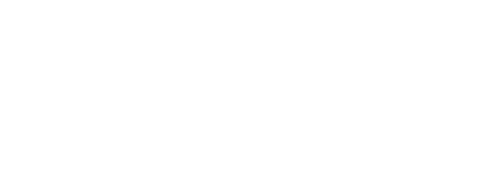 Гашков Александр Васильевич№ вариантаКомбинация значений признаковРезультат Услуги, за которым обращается заявитель «Присвоение квалификационных категорий медицинским и фармацевтическим работникам аттестационной комиссией Министерства здравоохранения»Результат Услуги, за которым обращается заявитель «Присвоение квалификационных категорий медицинским и фармацевтическим работникам аттестационной комиссией Министерства здравоохранения»Специалисты, имеющие медицинское и фармацевтическое образование, работающие в учреждениях здравоохранения, уполномоченный представитель по доверенности, Является педагогическим или научным работником, Менял фамилию, имя, отчествоСпециалисты, имеющие медицинское и фармацевтическое образование, работающие в учреждениях здравоохранения, уполномоченный представитель по доверенности, Является педагогическим или научным работником, Не менял фамилию, имя, отчествоСпециалисты, имеющие медицинское и фармацевтическое образование, работающие в учреждениях здравоохранения, уполномоченный представитель по доверенности, Не является педагогическим или научным работником, Менял фамилию, имя, отчествоСпециалисты, имеющие медицинское и фармацевтическое образование, работающие в учреждениях здравоохранения, уполномоченный представитель по доверенности, Не является педагогическим или научным работником, Не менял фамилию, имя, отчествоСпециалисты, имеющие медицинское и фармацевтическое образование, работающие в учреждениях здравоохранения, обратился лично, Является педагогическим или научным работником, Менял фамилию, имя, отчествоСпециалисты, имеющие медицинское и фармацевтическое образование, работающие в учреждениях здравоохранения, обратился лично, Является педагогическим или научным работником, Не менял фамилию, имя, отчествоСпециалисты, имеющие медицинское и фармацевтическое образование, работающие в учреждениях здравоохранения, обратился лично, Не является педагогическим или научным работником, Менял фамилию, имя, отчествоСпециалисты, имеющие медицинское и фармацевтическое образование, работающие в учреждениях здравоохранения, обратился лично, Не является педагогическим или научным работником, Не менял фамилию, имя, отчествоРезультат Услуги, за которым обращается заявитель «Исправление опечаток и (или) ошибок, допущенных в результате предоставления Услуги»Результат Услуги, за которым обращается заявитель «Исправление опечаток и (или) ошибок, допущенных в результате предоставления Услуги»Специалисты, имеющие медицинское и фармацевтическое образование, работающие в учреждениях здравоохранения, обратился личноСпециалисты, имеющие медицинское и фармацевтическое образование, работающие в учреждениях здравоохранения, который обратился через представителя№ п/пПризнак заявителяЗначения признака заявителяРезультат Услуги «Присвоение квалификационных категорий медицинским и фармацевтическим работникам аттестационной комиссией Министерства здравоохранения»Результат Услуги «Присвоение квалификационных категорий медицинским и фармацевтическим работникам аттестационной комиссией Министерства здравоохранения»Результат Услуги «Присвоение квалификационных категорий медицинским и фармацевтическим работникам аттестационной комиссией Министерства здравоохранения»Категория заявителя1. Специалисты, имеющие медицинское и фармацевтическое образование, работающие в учреждениях здравоохраненияЗаявитель обращается лично или через представителя?1. Уполномоченный представитель по доверенности.2. Обратился личноЯвляется ли заявитель педагогическим или научным работником?1. Является педагогическим или научным работником.2. Не является педагогическим или научным работникомМенял ли заявитель фамилию, имя, отчество?1. Менял фамилию, имя, отчество.2. Не менял фамилию, имя, отчествоРезультат Услуги «Исправление опечаток и (или) ошибок, допущенных в результате предоставления Услуги»Результат Услуги «Исправление опечаток и (или) ошибок, допущенных в результате предоставления Услуги»Результат Услуги «Исправление опечаток и (или) ошибок, допущенных в результате предоставления Услуги»Категория заявителя1. Специалисты, имеющие медицинское и фармацевтическое образование, работающие в учреждениях здравоохраненияЗаявитель обратился лично или через представителя?1. Обратился лично.2. Который обратился через представителя